КАРАР                                                                                     ПОСТАНОВЛЕНИЕ13 август 2020 йыл                             № 47                           13 августа 2020 годаО выделении специальных мест для размещения предвыборных печатных агитационных материалов   на период подготовки и проведения выборов депутатов Совета муниципального района Мишкинский район Республики Башкортостан пятого созываВ соответствии с пунктом 7 со статьей 54 Федерального Закона «Об основных гарантиях избирательных прав и права на участие в референдуме граждан Российской Федерации», пунктом 8 статьи 67 Кодекса Республики Башкортостан «О выборах», администрация сельского поселения Большешадинский сельсовет муниципального района Мишкинский район Республики Башкортостан п о с т а н о в л я е т:       1.Выделить специальные места для размещения предвыборных печатных агитационных материалов на период подготовки и проведения выборов депутатов Совета муниципального района Мишкинский район Республики Башкортостан пятого созыва на территории избирательных участков, образованных в сельском поселении Большешадинский сельсовет муниципального района Мишкинский район Республики Башкортостан:2.Запретить размещать печатные предвыборные агитационные материалы на памятниках, обелисках, зданиях, сооружениях и в помещениях, имеющих историческую, культурную или архитектурную ценность, а также в зданиях, в которых размещены избирательные комиссии, помещениях для голосования, и на расстоянии менее 50 метров от входа в них.  3.Направить настоящее постановление в территориальную избирательную комиссию муниципального района Мишкинский район Республики Башкортостан.4.Контроль за исполнением настоящего постановления оставляю за собой.Глава сельского поселения:                                     Р.К.АллаяровБАШКОРТОСТАН РЕСПУБЛИКАһЫ МИШКӘ РАЙОНЫМУНИЦИПАЛЬ РАЙОНЫНЫҢОЛО ШАҘЫ АУЫЛ СОВЕТЫАУЫЛ БИЛӘМӘҺЕХАКИМИӘТЕ452345 Оло Шаҙы ауылы,Али Карнай урамы,7Тел: 2-33-40,2-33-31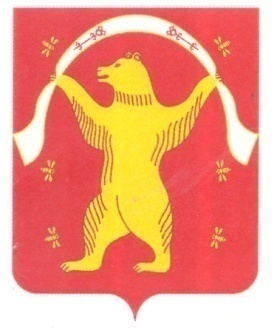 РЕСПУБЛИКА БАШКОРТОСТАН АДМИНИСТРАЦИЯСЕЛЬСКОГО ПОСЕЛЕНИЯБОЛЬШЕШАДИНСКИЙ СЕЛЬСОВЕТМУНИЦИПАЛЬНОГО РАЙОНАМИШКИНСКИЙ РАЙОН452345 д.Большие Шады,улица Али Карная,7Тел:2-33-40,2-33-31 Номер избирательного участкаНаименование здания (помещения)Адрес2668Здание сельского клуба452359, Республика Башкортостан, Мишкинский район, д.Иштыбаево, ул.Кирова, 492668Здание магазина ИП Хазиев Р.Р. «семья» 452359, Республика Башкортостан, Мишкинский район, д.Иштыбаево, ул.Кирова, 49 д2669Здание школы452345, Республика Башкортостан, Мишкинский район, д.Большие Шады, ул.Больничная, д.302669Здание магазина ИП Александров А.А.452345, Республика Башкортостан, Мишкинский район, д.Большие Шады, ул.Торговая 1б2669Здание магазина ИП Бахтигареев И.Ф.452345, Республика Башкортостан, Мишкинский район, д.Большие Шады, ул.Торговая 1в2669Здание магазина ИП Закирова И.452345, Республика Башкортостан, Мишкинский район, д.Большие Шады, ул.Торговая 1а